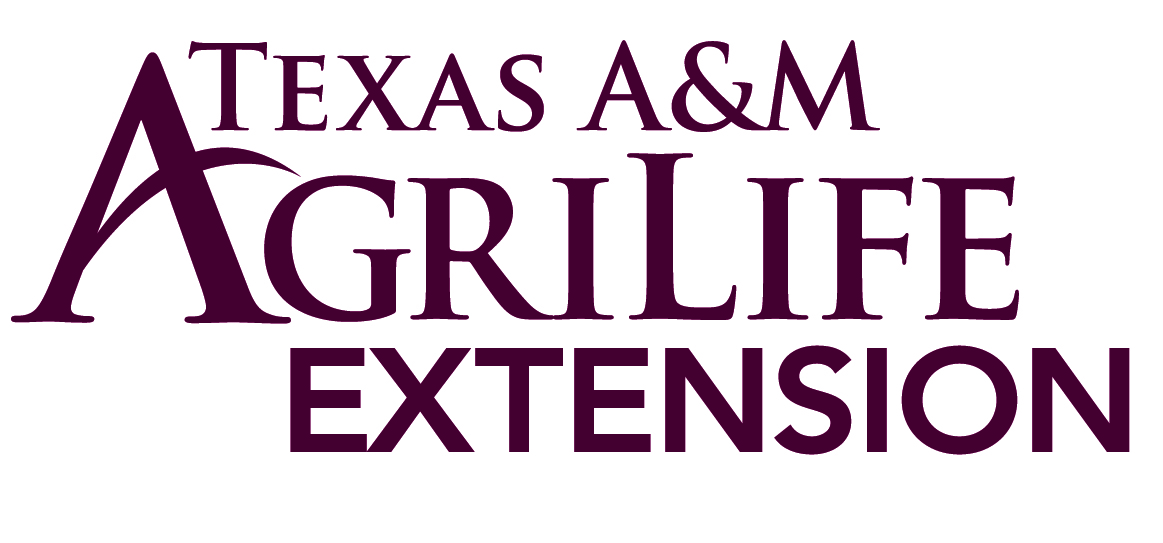 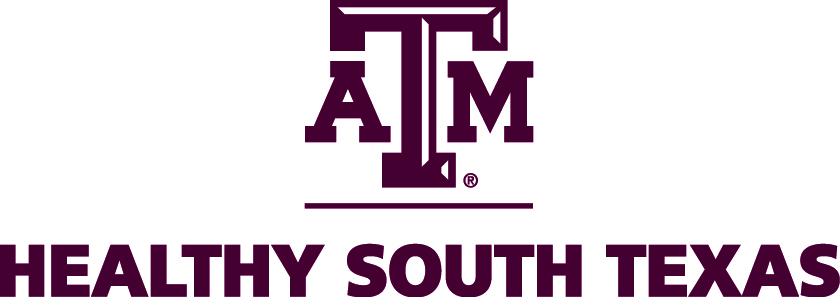 Suggestions/ideas for Healthy South Texas Youth AmbassadorsWith 4-H Clubs: Be a leader/work with all 4-H Club Health officers Train Health OfficersProvide information/presentations to health officers to use at club Provide at least one 4-H Club program per yearWill be the club program for a monthly club meetingWill work with club manager/county extension agent to determine topic, time, etc. Work with agents to provide summer youth camps related to health (food & nutrition, physical activity, healthy lifestyles, etc.)  Work with agents to provide activities for Food & Nutrition project meetingsWith Schools: Work with staff to setup display for students about healthy lifestylesWork with schools to set up curriculum enrichment programsFuel Up 2 Play 60 Let’s Grow Eat Go Coordinate school Walk Across Texas teamsWith the Community:Help with health fairs/community fairsRun smoothie bike demonstrationRun a HST booth for promotionBe on Health CoalitionBe a member of the health coalitionProvide input on community and youth health needsWith Elected Officials: Help with interpretation eventsTalk to elected members about the benefits and support of Healthy South TexasOther activities can be determined by local need and initiatives.